Как же сегодня учить детей?Национальная образовательная инициатива и традиции Российской школы по развитию творческих способностей и инициативы учащихся в 21 веке.Учитель истории и обществознания, руководитель школьного краеведческого музея «Наша Перловка» и кружка «Русичи» МОУ СОШ№5 г. Мытищи Московской области Воронова Ольга Ивановна.Педагогический стаж-31год (с1979года). Выпускница МГПИ им. Ленина 1985года.Соискатель ученой степени кандидата педагогических наук. Московская педагогическая академия послевузовского образования.a.s.v.85.@mail.ru .Мобильный телефон:89258722490..Аннотация.Статья Вороновой Ольги Ивановны, учителя истории и руководителя  краеведческого музея подмосковной школы - это обобщение своего многолетнего труда в образовательной системе «Педагогика сотрудничества»; это взгляд учителя на сегодняшние изменения в школе, на новые президентские инициативы в области образования. Это попытка осмыслить и проанализировать предложенное реформирование Российской школы в начале 21 века, сопоставив предложенное с традициями русской и советской школы.Однажды  мне посчастливилось посетить «Историко-культурный музей личных коллекций» в маленьком волжском городке Мышкине (директор, собиратель, хранитель музея – художник Сергей Васильевич Куров.  Основан в 1999г. Ярославская обл.г.  Мышкин,  Никольская площадь д.5.). Здесь, среди множества интереснейших вещей я увидела тетради  и смогла их почитать. К моему удивлению,  это были тетради ученицы Ярославского Епархиального Ионафановского Духовного Училища Веры Порецкой - дочери мышкинского священника и законоучителя  отца Александра (иерея Александра Ивановича Порецкого). В них  я обнаружила рецензии девушки - старшеклассницы на уроки свих одноклассниц у младших ребят. Дается методический разбор урока со знанием и пониманием основ дидактики, с указанием положительных сторон и неудач, с их причинами, с предложениями по устранению. «Урок Преображенской мне очень понравился. Особенно скрашивали его отношения учительницы к детям. Она разговаривала дружески, располагающим, часто шутливым и ироническим тоном, т.ч. дети относились к ней доверчиво и внимательно. … Шел урок довольно оживленно, а если дети под конец и были невнимательны - это можно объяснить усталостью и скучностью материала. Много оживляло урок то, что Преображенская старалась спрашивать громче; очень хорошие были наводящие вопросы».По форме, методикам   описываемые Верой Порецкой уроки начала 20 века напоминали современные уроки – дублеры в старших классах. Значит, подумалось мне, уже на рубеже    19-20 веков применялась такая форма обучения. Судя по отзывам девушки, самостоятельные уроки учениц вызывали интерес и были весьма полезны . Требовалась не только особая подготовка, но и творчество,  даже особый артистизм.«Покончив со счетом на три, Преображенская заставила детей самих придумывать задачки на такое деление. Этот прием мне очень понравился, т.к. он сделал  разнообразным скучный до этого урок» (Рецензия Порецкой Веры ученицы 7 класса на урок математики учительницы-ученицы Преображенской Нины. 1916г.).В словах столетней давности из школьной тетради есть  чисто юношеское :  суровая взрослая критика подруги и детское своеобразное видение урока: «По-моему Преображенская мало вошла в роль учительницы и действовала очень неуверенно…Однообразное положение связывало движение учительницы и поэтому урок нельзя назвать оживленным и веселым». (Рецензия Веры Порецкой на урок чтения Нины Преображенской. 25 ноября 1916 г)В современной школе при совместном обучении мальчиков  и девочек, их эмансипации, технической грамотности, но не желании большинства ребят учиться, мне кажется, особенно полезной такая форма уроков, которая требует самодеятельности, самоорганизации и инициативы в обучении.Весной  2010 года российский президент Д.А.Медведев обратился  с национальной образовательной инициативой «Наша новая школа» и  отметил необходимость модернизации и инновации в развитии образования как путь к становлению  в России конкурентноспособного общества 21 века.В последние годы произошло так много изменений в образовании, что хочется оглянуться назад и подумать: «А русская традиционная и советская школа с  классическими методиками, созданная великими педагогами Ушинским, Сухомлинским, Макаренко так уж были плохи?   Забывая сегодня принципы единства образования и воспитания, учета возрастных особенностей, личностного подхода, единства теории и практики , обучения на родном языке, трудового воспитания, подготовки к жизни, к активной трудовой деятельности и пр.,  мы спешно заменяем опробированные, результативные родные методики  на непоследовательные технологии с непонятным чуждым языком.Никто из практикующих педагогов не будет отрицать надобность модернизации в области образования. Сегодня в школу приходят шести, семилетние дети знающие компьютер. Но далеко не все педагоги, особенно старшего поколения (а их большинство!) знают компьютерные технологии и имеют хотя бы один компьютер в классе. Происходит разрыв - между желанием ученика учится технологично и невозможностью учителя так учить. Это в крупных городах. А в сельской местности, где закрываются последние малокомплектные школы,  и одного компьютера на все образовательное учреждение может  не быть. Поэтому, в новых условиях крайне важна всеобщая покабинетная компьютеризация школ с новыми технологиями уроков. Это дает новые большие возможности в образовании и воспитании: поиск, накопление, систематизация, анализ новых знаний самим учеником в творческом сотрудничестве с учителем. Учитель, прошедший хорошую переподготовку станет высококлассным, современным специалистом, готовым идти на сотрудничество с учеником и вызывающим у него глубокое уважение и желание у ребенка учиться научно, а не играть в «стрелялки-пулялки», бестолково убивая время у компьютера. Современному школьнику не интересны старые чисто речевые уроки с наглядными пособиями в виде картинок на доске. Современные учащиеся в большинстве своем гиперактивные, с малой концентрацией внимания, не усидчивые дети. Эти умные, способные дети, сидящие за компьютерной игрой или интересующей их информацией в интернете часы, не хотят сидеть на уроке. Они не хотят читать учебники, особенно те, которые плохо иллюстрированные. Им скучно. Компьютеры приучили ребят к динамике, к быстрой смене и разнообразию  информации. Как же сегодня учить детей? Этот вопрос беспокоит любого учителя.  Как же учить и получить результат? Все согласятся с главой государства, что образование и воспитание будущего поколения граждан - это стратегическая задача страны, а не только семьи и школы. Это будущее России - ее врачи, инженеры, строители и пр. Как сохранить у ребенка желание учиться на долгие годы и понимание, что от хороших знаний зависит его будущая жизнь и  окружающих людей. И тут я думаю, что в современных условиях, чтобы получить результат в образовании и воспитании, нам нужно не пренебрегать прошлым, а оглянуться назад и вспомнить с благодарностью  о  великом многолетнем опыте русских и советских педагогов. Не быть  «Базаровыми», а  включить в новые образовательные стандарты и программы все лучшее, что накопила наша отечественная педагогика. Великая Россия всегда давала миру имена великих ученых, воинов,  писателей и поэтов, разного рода специалистов.Придя в родную школу в 1983 году учителем истории и обществознания, я уже имела четырехлетний педагогический опыт вожатства. ( Эта замечательная, трудная практика начинающего педагога «на выживание»,  увы,  утерянная в наши дни). Поэтому, когда меня как молодого специалиста отправили на курсы с темой «Педагогика сотрудничества», то это сразу показалось очень близким и интересным. Что же меня привлекло и позволило с большим желанием и энтузиазмом проработать все эти 27учительских  лет?Педагоги-новаторы 1980-1990-х годов ШаталовВ.Ф., Амонашвили Ш.А.,Лысенкова С.И. и др., используя и бережно сохраняя принципы русских и советских педагогов-классиков, сумели в новых условиях страны, создать новые методики « Педагогики сотрудничества», сделать обучение энергичным, интересным, продуктивным. Главное, считали они, – учитывать интересы детей, предоставлять им право свободного выбора, любить их и принимать такими, какие они есть.Позволю напомнить основные идеи и принципы «Педагогики сотрудничества»:- Идея трудной цели.                       - Идея свободного выбора.- Идея крупных блоков.                   - Идея опоры.- Идея соответствующей формы.  - Идея сотрудничества.- Идея самоуважения.                     - Идея ответственности.Принципами «Педагогики сотрудничества» являются:-Принцип природосообразности (решение реальных проблем с настоящим интересом).-Принцип культуросообразности.-Принцип осознания (проблемы, цели, задач).-Принцип самодеятельности.Чтобы обучение было интересным, доступным, материал быстро, легко и  надолго усваивался, использовались различные приемы. Одним из основных является прием «опорного сигнала». Что это?«Опорный сигнал» или «Опора» - это изображение в виде рисунка, опорных слов, схем, таблиц, передающих кратко какое-то знание. Это опора знаний. Образно – это мостик, по которому ученик попадает в страну Знаний.Этот  сигнал создает учитель на  традиционной меловой доске, ватмане. В современных условиях очень практично и удобно делать эту работу на интерактивной доске. (Т.к. все созданное сохраняется в электронной памяти).Например: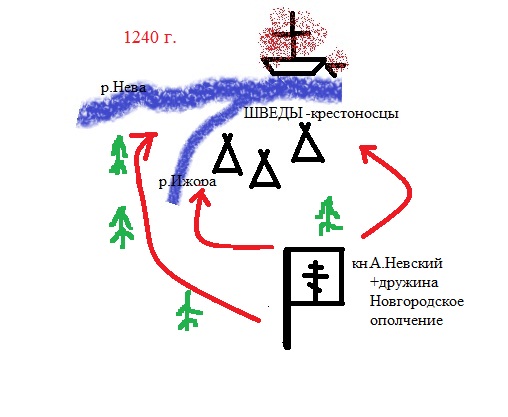 Всем известно, что зрительная память играет наиважнейшую роль при запоминании. Рисунок концентрирует внимание ученика, зрительно позволяет быстрее и основательнее отразить и сохранить знания, пробуждает интерес к познанию, а так же к созданию самостоятельно «опор»  - будь то рисунок, таблица, схема или план. При этом ребенок вольно или невольно прибегает к работе с текстом (учебника, справочника, энциклопедии, интернета и пр.), т.е. к поиску ответов на поставленные вопросы, к анализу, выводам и заключению с причинно-следственными связями. Таким образом, мы приводим ученика к активной самостоятельной творческой деятельности. Ребенок формируется думающим, а непросто пассивно воспроизводящим информацию, которая быстро забудется.Большой помощью ребятам при выполнении различных заданий является «Опора-памятка». Например: Памятка №1.План рассказа о событии:1.Дата2.Место.3.Участники, их цели.4.Ход событий.5.Итоги. (Причины победы или поражения, историческое значение.)Могут быть и другие:Памятка №2.Геграфическое положение страны.Памятка №3.Правила заполнения контурной карты.Памятка №4.Рецензия на ответ учащегося.Учитель составляет такие методические «опоры». Они должны отличаться четкостью, лаконичностью, но в то же время, понятностью единых  требований. Эти памятки есть у каждого учащегося в виде записи в конце тетради или в виде раздаточного печатного материала. В классе может быть оформлен стенд «Знай и умей». Ребенок знакомится с памятками в пятом классе (возможно и раньше) и работает с ними все годы учебы. Они его хорошие помощники. Это непросто помощь учителя ученику при ответе, при выполнении учеником любого задания, но и концентрация внимания всего класса при работе с картой или при оценке рассказа одноклассника. А сегодняшним гиперактивным ученикам слушать и слышать часто просто сложно. Любому человеку, а особенно ребенку важно знать - что от него хотят? И если есть это понимание – значит, есть желание попробовать выполнить. При успехе рождается радость результата, как радость победы.Постоянный контроль за всеми выполненными работами каждого ученика регулярно осуществляет учитель при помощи актива. Право на пересдачу неудачной работы или дополнительной сдачи из-за болезни есть у каждого ребенка. Это  дает знание учителю и ученику об объеме и уровне необходимых знаний. Меня в « Педагогике сотрудничества» привлекли элементы игры на уроках при объяснении, закреплении, повторении материала и при различных видах контроля. Это могут быть такие увлекательные уроки как «Путешествие по карте», «В средневековом городе», «Ярмарка народных промыслов» и пр.Игру придумывает сначала учитель, потом, когда дети станут чуть старше и увлекутся такого рода активной игровой методикой – это станет совместное творчество учителя и ученика. А в старших классах нужно давать широкую  дорогу инициативе ребят. Все происходит с ведома учителя, с его деликатной помощью и контролем, с использованием тех же единых памяток, но выросшие ученики показывают все свои возможности, проявляя максимум творчества, замешанного на неординарности, фантазии подростков.Одним из таких уроков у старшеклассников может быть условно названный «Урок-дублер». Он может проводиться как серия уроков по темам: «Вторая мировая война», «Мир в 20 веке», «Культура серебряного века» и др.Ученик–старшеклассник готовит урок по выбранной им теме к определенному графиком числу. Для всего класса учитель заранее (за месяц) проводит обстоятельную консультацию с требованиями к уроку, с показом предлагаемого методического материала. Ребята показывают перед уроком «План урока», где зафиксированы методические приемы, виды деятельности, определены роли и время составляющих частей урока. Старшеклассник понимает всю ответственность за порученное дело, за обучение новым знаниям одноклассников. Он знает, что повторного урока не будет и это усиливает его значимость и ответственность. Учитель-дублер должен быть хорошо подготовленным, использовать различные приемы и методы, чтобы его слушали, понимали, чтобы было интересно. Большую роль здесь играет подростковая особенность- желание самоутверждения в глазах сверстников. Поэтому, если учитель сможет организовать тематическую серию таких уроков, то он получит интерес, творческую инициативу, научный поиск большинства учеников. От «компьютерных детей» он получит то, что не умеет технически выполнить сам или из-за загруженности «не дошли руки».Так, в теме «Вторая мировая война» ребята включают в план урока: « движущиеся карты» хода боевых действий со стратегическими планами,  операциями. Используются сравнительные таблицы «Соотношение сил», показываются лица командующих, героев, а также технические характеристики вооружения с их сравнительным анализом. Очень зрелищно, впечатляюще смотрится тематически подобранная кинохроника, сочетающаяся с музыкой, песнями тех военных лет. Особенно важно, на мой взгляд, если в собранном фильме будут и некоторые ребячьи комментарии с их эмоциями, душевным состоянием, личностным отношением к людям, событиям.Каждый урок получается своеобразным, запоминающимся. В отличии от уроков 1980-х сегодняшние ребята уже не рисуют «в ручную» карты, не обкладываются горой книг, меньше используют рассказы своих близких - очевидцев событий. Они дети «Интернета». Задача современного учителя - соориентировать на нужное, полезное с образовательными и воспитательными целями. Нужна большая деликатная методическая помощь каждому ученику по форме, порядку, содержанию урока. Ребята работают в  группе по 2-3 человека. Один хорошо говорит, другой хорошо владеет компьютером. Ребята могут сотрудничать и взаимодополнять, помогая друг -  другу. Это важнейшая цель таких уроков. Нужно отметить успех этих уроков во многом зависит и от предыдущего опыта. Если дети с учителем прошли с годами разные  ступени  сотрудничества, освоили разные формы игровых, творческих уроков, то эти ребята смогут сами с большой ответственностью дать самостоятельно качественный,  интересный,  полноценный урок.  И это  их своеобразный отчет на школьном рубеже.Значение этих уроков для ученика, на мой взгляд, велико:1.Это результат его предшествующего обучения.2.Это возможность погрузиться в научный поиск, анализ различной информации.3.Это возможность самоутверждения среди сверстников через интересные формы ведения урока, через проявленные знания.4.Это приобретение навыка работы с аудиторией с применением разнообразных форм и приемов.5.Это развитие речевых способностей.6.Дети учатся слушать и объективно (на основе памятки «Рецензия»)оценивать друг- друга через рецензию, исторический диктант, контурную карту, киноопрос, зачет и т.д.7.Это воспитание чувства ответственности за порученное дело.8.Это возможность понять   учеником сложность учительского труда.8.Это-подготовка к дальнейшему обучению в ВУЗе.Этот вид урока может коснуться наиважнейшего вопроса укрепления семьи, если при выборе темы учитель порекомендует выбрать тему, связанную с родословием семьи.Например: места проживания семьи, нахождения членов рода в годы Великой Отечественной войны, их участия в боевых действиях, в трудовом фронте и т.д.? Эти вопросы определяют состав тематических групп. Так ребята выходцы из Украины, Белоруссии чаще выбирают темы: «План Барбаросса», «Партизанское движение», «Концлагеря», «Освобождение Европейской части СССР». Ребята из центральных районов России берут темы: «Московская битва», «Курская битва» и т.д. На уроке они покажут фотографии своих близких, на карте - их боевой путь, с гордостью покажут их боевые и трудовые награды. Произойдет незримая дорогая, важная связь поколений «Дедов и внуков». Сохранится историческая память семьи. Дети должны понимать: «Без прошлого нет настоящего».Сегодняшние дети,  хотя и немногие, бывают в поездках с родителями в различных странах. Эти ребята целенаправлено выбирают тему «Страны мира в 20 веке» (Политика, экономика , культура). Они готовят прекрасный иллюстративный ряд с очень интересными, содержательными «живыми» личными комментариями в виде слайдов, видеороликов. А кто-то наоборот, изучив страну, попросит родителей посмотреть своими глазами то, что его заинтересовало при заочном знакомстве.И в одном, и в другом примере - это осознанный выбор подростка на заинтересованное творческое познание, а значит, есть большая надежда на хороший позитивный результат.Проработав много лет по системе педагогов новаторов 1980-1990-х годов, я увидела и результаты – это интерес большинства ребят к предмету, большая активность учащихся на уроке, их успешное участие в различных научно-практических конференциях, круглых столах, олимпиадах, ориентированный выбор профессии.Очень важны были для меня всегда отзывы бывших выпускников о том, что им пригодились урочные и внеурочные творчески-активные формы работы, т.к. они дали навыки, которые помогли дальше в обучении в ВУЗе, а кому-то в работе. Это для меня самое дорогое, что может получить учитель как результат своего труда.Но были и противники «Педагогики сотрудничества» среди самих учителей. Я думаю причина в сложной, активной роли учителя. Требуется  много дополнительного после урочного  неоплачиваемого времени для занятий с детьми, терпеливый подход к каждому ребенку, много контроля, организация самоконтроля учеников и уверенность в правильности выбранного пути. Самодеятельность учащихся - это сложный процесс организации подростков. Проще занять урок работой с тестами, работой с рабочими тетрадями, а потом проверить все быстро по единому шаблону. Только дети теряют при этом свою самобытность, свое творческое начало. При современной мобильной связи ребятам не составляет никакого труда быстро через « звонок другу» получить любой ответ, даже на «строгом ЕГЭ» в чужой школе.  Ушинский К.Д.призывал, чтобы мамы и папы, а потом и учителя, не стремились заставлять повторять за взрослыми их стандартные мысли, а бережно относились к миросозерцанию каждого маленького человечка и проблемными вопросами вели его к активному, творческому познанию.Заключение: Подводя итог вышесказанному, возвращаюсь к обращению нашего президента Дмитрия Анатольевича Медведева с национальной образовательной  инициативой «Наша новая школа», где он говорит о важных качествах современного человека таких, как инициатива, способность творчески мыслить, находить нестандартные решения, умение выбрать профессиональный путь, быть готовым обучаться всю жизнь.Я думаю, что все эти качества будут у большинства наших выпускников, если мы сохраним замечательные методики русской и советской педагогики. Не случайно Япония, выигравшая у нас войну в начале 20 века(1904-1905годы), позаимствовала систему начального образования и сделала ее обязательной, всеобщей для всей страны сразу же, в начале 20 века. Наша страна из-за военных и революционных потрясений,  вынуждена была отложить переход страны к обязательному всеобщему начальному образованию, и осуществила его только в 1930-ые годы. Значение этого заимствования для самобытной Японии было большое и для развития культуры, и для экономики. Неслучайны были и щедрые гранды великого американского финансиста Сороса за лучшие российские образовательные методики в 1990-е годы, а также разные способы «перекачки мозгов» в США. Неслучайны до сих пор мировые победы наших ребят со всех концов России по математике, физике, информатике. Это говорит о том, что наши выпускники получают хорошее базовое образование, и мы должны сохранить русскую школу для будущих поколений. Хочется вспомнить две мудрых русских поговорки: «Что имеем не храним - потерявши плачем». Так не будем уподобляться Иванам непомнящим своего родства. Забывая историю Отечественной педагогики, ее традиции, методики, мы посягаем на будущее нации. Неслучайно, президент страны говорит о модернизации образования как о стратегической задаче. Интерактивные уроки позволяют решить различные важные задачи: воспитание патриотизма, готовности личности к жизни, способности ставить и достигать цели.Школу будущего глава государства видит в изучении прошлого и новых технологий. Ребята должны участвовать в исследовательских проектах, заниматься творчеством, изобретательством. Это даст учащимся лучшее понимание и усваивание новых знаний, научит выражать собственные мысли, принимать собственные решения, помогать друг другу, формировать интерес и т.д .Об этом же ратовал и великий К.Д.Ушинский более века назад.«Задача учителя- помочь ребятам найти себя в будущем, стать самостоятельной творческой уверенной в себе личностью» - это была и есть задача Российской школы в 19,20 и в 21 веке. Разве это потеряет когда-нибудь смысл? Как показал социологический опрос, проведенный среди выпускников 2006-2009 годов подмосковных школ, большинство ребят выбирают экономические специальности. На вопрос: «Почему?» Выпускники ответили: «Престижно». Ребята почти не выбирают профессию инженера, а на последнем месте стоит профессия военного, учителя и рабочего. Как все мы будем жить дальше? Кто нас будет защищать, учить детей, ремонтировать улицы,  строить дома? Ради будущей перспективы нам всем: политикам и экономистам, родителям и учителям, нужно осознать важность образования и воспитания. Новая школа должна строится на хорошем прочном фундаменте, с теплыми родными стенами с современной инфраструктурой, о которой упомянул Д.С.Медведев: с медиатекой, библиотекой, высокотехнологичным оборудованием, широкополосным интернетом, грамотными учебниками , интерактивными учебными пособиями.Вот это и есть, я думаю, задача современной модернизации школы - сделать образование высокотехнологичным, интересным для ребят. Нужно дать возможность каждому учителю, от Москвы до самых до окраин, получить качественную, полноценную технологическую переподготовку.  Но при этом, чтобы все преподавание шло на родном, понятном языке, за что так выступал основатель русской народной педагогики и воспитания К.Д. Ушинский: «Язык самая связь, соединяющая отжившее, живущее и будущее.» Он говорил о необходимости учета национальных особенностей русского народа и отражении специфики национальной культуры и воспитания.( «О народности в общественном воспитании») Ушинский считал невозможным отражать или механически переносить в нее принципы воспитания других народов. «Каждый народ создает свою собственную систему обучения и воспитания со своими национальными чертами и творческими проявлениями». Ушинский не отрицал возможность использования достижений других народов, разумно преломляя к своим национальным особенностям. Не случайны слова Л.Н.Модзалевского о своем коллеге: «Ушинский- это наш действительно народный педагог, точно также как Ломоносов- наш народный ученый, Суворов- наш народный полководец, Пушкин – наш народный поэт, Глинка - наш народный композитор». Ключевые слова:1)национальная образовательная инициатива;2)инновация и модернизация образования;3) педагогика сотрудничества;4) творческая инициатива;5)самодеятельность, самоорганизация школьников;6) самоконтроль;7) опорные сигналы;8) памятки ученику;9)урок – дублер;10) всеобщая покабинетная компьютеризация;11)традиции русской педагогики;12)педагоги - новаторы.Библиография:1.Ушинский К.Д. «Родное слово». Учебник.Ушинский К.Д. «Детский мир». Учебник.Ушинский К.Д.Человек как предмет воспитания.Ушинский К.Д. Труд в его психическом и воспитательном значении.2.Медведев Д.А.Национальная образовательная инициатива «Наша новая школа».